Navistar, Inc.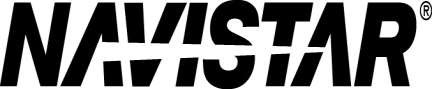 APPENDIX of Ship-to Location Codes** Please refer to the Transportation Routing Matrix for exact shipping instructions. Failure to comply will result in charge backs.December 15th, 2017This document is restricted and may not be sent outside Navistar, Inc. or reproduced without permission from Navistar, Inc.  Suppliers are required to assume all patent liability. This document is controlled electronically and all printed copies or copies otherwise saved from this location are considered uncontrolled.Copyright 2008 Navistar, Inc.Table of ContentsENGINE DIVISION ......................................................................................................................................................................................................................2NAVISTAR BIG BORE DIESELS LLC. – HUNTSVILLE, AL ................................................................................................................. 2NAVISTAR DIESEL OF ALABAMA, L.L.C. – HUNTSVILLE, AL. ......................................................................................................... 2MELROSE PARK ENGINE PLANT – MELROSE PARK, IL. .................................................................................................................... 3TRUCK DIVISION .................................................................................................................................................................................... 5NAVISTAR MEXICO, S.DE R.L. DE C.V., LINE 1 – ESCOBEDO, MEXICO.............................................................................................. 5CAB ASSEMBLY AND STAMPING PLANT – SPRINGFIELD, OH. ....................................................................................................... 5NAVISTAR MEXICO, S. DE R.L. DE C.V., LINE 2 – ESCOBEDO, MEXICO ............................................................................................. 5IC CORPORATION – TULSA, OK........................................................................................................................................................... 5DBG ARKANSAS LLC – CONWAY, AR................................................................................................................................................. 5NAVISTAR DEFENSE ............................................................................................................................................................................ 6SPRINGFIELD ASSEMBLY PLANT - SPRINGFIELD, OH. ..................................................................................................................... 6SPRINGFIELD PAINT FACILITY – SPRINGFIELD, OH. ......................................................................................................................... 6OTHER TRUCK LOCATIONS ................................................................................................................................................................ 7AOT INC. – SPRINGFIELD, OH ................................................................................................................................................................... 7DAVE’S TRUCK AND AUTO PAINT – SPRINGFIELD, OH. ................................................................................................................... 7IGS WAREHOUSE – ESCOBEDO, MEXICO .............................................................................................................................................. 7IGS WAREHOUSE – ESCOBEDO, MEXICO .............................................................................................................................................. 7NATIONAL SEATING – VENORE, TN ................................................................................................................................................. 7ROLLINS EXPORT – SPRINGFIELD, OH. ................................................................................................................................................ 8 SHIPPERS AUTOMOTIVE GROUP– URBANA, OH............................................................................................................................... 8 TSC NAVISTAR……………………………………............................................................................................................................... 8SERVICE PARTS DIVISION   ................................................................................................................................................................ 9ATLANTA PARTS DISTRIBUTION CENTER – FAIRBURN, GA. ................................................................................................... 9CANADIAN CENTRAL CORE – ONTARIO, CANADA.................................................................................................................... 9DALLAS PARTS DISTRIBUTION CENTER – DALLAS, TX. ........................................................................................................... 9EASTERN CANADA PARTS DISTRIBUTION CENTER – ONTARIO, CANADA........................................................................... 9EDMONTON PARTS DISTRIBUTION CENTER – ALBERTA, CANADA ....................................................................................... 9EXPRESS PACKAGING – WEST CHICAGO, IL   ................................................................................................................................ 9EXPRESS PACKAGING – WEST CHICAGO, IL (FOR DISTRIBUTION TO MEXICO)............................................................................ 9HLM – DEARBORN, MI  ...................................................................................................................................................................... 10INTERNATIONAL PARTS DISTRIBUTION S.A. DE C.V. – QUERETARO, MEXICO ................................................................... 10INTERNATIONAL PARTS DISTRIBUTION S.A. DE C.V. – QUERETARO, MEXICO ................................................................... 10LAS VEGAS PARTS DISTRIBUTION CENTER – LAS VEGAS, NV. ............................................................................................... 10LEYDEN RETARDED CENTER FOR ADULTS – RIVER GROVE, IL .............................................................................................. 10MIDWEST PARTS DISTRIBUTION CENTER – JOLIET, IL.............................................................................................................. 10NATIONAL PARTS DISTRIBUTION CENTER – JOLIET, IL............................................................................................................ 10NAVISTAR DEFENSE LLC – ROLLINS 3PL ..................................................................................................................................... 11NEWSTREAM ENTERPRISES – JOLIET, IL ...................................................................................................................................... 11NEWSTREAM ENTERPRISES – JOLIET, IL (FOR DISTRIBUTION TO MEXICO) .................................................................................. 11YORK PARTS DISTRIBUTION CENTER – MANCHESTER, PA...................................................................................................... 11ENGINE DIVISIONNAVISTAR BIG BORE DIESELS LLC. – Huntsville, AL.NAVISTAR DIESEL OF ALABAMA, L.L.C. – Huntsville, AL.Please refer to the Transportation Routing Matrix for exact shipping instructions. Failure to comply will result in charge b acks.MELROSE PARK ENGINE PLANT – Melrose Park, IL.Please refer to the Transportation Routing Matrix for exact shipping instructions. Failure to comply will result in charge b acks.MELROSE PARK ENGINE PLANT – Melrose Park, IL. (Continued) 34	Navistar Melrose Park PlantC/O Shippers Automotive 1000 N. County Line RdElmhurst, IL 60126Please refer to the Transportation Routing Matrix for exact shipping instructions. Failure to comply will result in charge b acks.TRUCK DIVISIONNAVISTAR MEXICO, S.de R.L. de C.V., LINE 1 – Escobedo, Mexico** US, Canadian and all non-Mexico based suppliers** Mexican based suppliers must use this address.CAB ASSEMBLY AND STAMPING PLANT – Springfield, OH.NAVISTAR MEXICO, S. de R.L. de C.V., LINE 2 – Escobedo, Mexico** US, Canadian and all non-Mexico based suppliers** Mexican based suppliers must use this address.IC CORPORATION – Tulsa, OK.DBG ARKANSAS LLC – Conway, AR.Please refer to the Transportation Routing Matrix for exact shipping instructions. Failure to comply will result in charge b acks.NAVISTAR DEFENSESPRINGFIELD ASSEMBLY PLANT - Springfield, OH.SPRINGFIELD PAINT FACILITY – Springfield, OH.Please refer to the Transportation Routing Matrix for exact shipping instructions. Failure to comply will result in charge b acks.OTHER TRUCK LOCATIONSAOT Inc. – Springfield, OHDAVE’S TRUCK AND AUTO PAINT – Springfield, OH.IGS WAREHOUSE – Escobedo, MexicoIGS WAREHOUSE – Escobedo, MexicoNATIONAL SEATING – VENORE, TNROLLINS EXPORT – Springfield, OH.SHIPPERS AUTOMOTIVE GROUP – Urbana, OHTSC NAVISTAR – Urbana, OH                                     Please refer to the Transportation Routing Matrix for exact shipping instructions. Failure to comply will result in charge b acks.SERVICE PARTS DIVISIONATLANTA PARTS DISTRIBUTION CENTER – FAIRBURN, GA.CANADIAN CENTRAL CORE – ONTARIO, CANADADUNS 	Ship To Code 	Invoicing 810 Ship to Cd 	AddressDALLAS PARTS DISTRIBUTION CENTER – DALLAS, TX.EASTERN CANADA PARTS DISTRIBUTION CENTER – ONTARIO, CANADADUNS 	Ship To Code 	Invoicing 810 Ship to Cd 	AddressEDMONTON PARTS DISTRIBUTION CENTER – ALBERTA, CANADADUNS 	Ship To Code 	Invoicing 810 Ship to Cd 	AddressEXPRESS PACKAGING – WEST CHICAGO, ILDUNS 	Ship To Code 	Invoicing 810 Ship to Cd 	AddressEXPRESS PACKAGING – WEST CHICAGO, IL (For Distribution to Mexico)DUNS 	Ship To Code 	Invoicing 810 Ship to Cd 	AddressPlease refer to the Transportation Routing Matrix for exact shipping instructions. Failure to comply will result in charge b acks.HLM – DEARBORN, MIDUNS 	Ship To Code 	Invoicing 810 Ship to Cd 	AddressINTERNATIONAL PARTS DISTRIBUTION S.A. de C.V.  – QUERETARO, MEXICO US, Canadian & all non-Mexico Based SuppliersDUNS 	Ship To Code 	Invoicing 810 Ship to Cd 	 AddressINTERNATIONAL PARTS DISTRIBUTION S.A. de C.V.  – QUERETARO, MEXICO.Mexico Based SuppliersDUNS 	Ship To Code 	Invoicing 810 Ship to Cd 	AddressLAS VEGAS PARTS DISTRIBUTION CENTER – LAS VEGAS, NV.DUNS 	Ship To Code 	Invoicing 810 Ship to Cd 	AddressLEYDEN RETARDED CENTER FOR ADULTS – RIVER GROVE, ILDUNS 	Ship To Code 	Invoicing 810 Ship to Cd 	AddressMIDWEST PARTS DISTRIBUTION CENTER – JOLIET, ILDUNS 	Ship To Code 	Invoicing 810 Ship to Cd 	AddressNATIONAL PARTS DISTRIBUTION CENTER – JOLIET, ILDUNS 	Ship To Code 	Invoicing 810 Ship to Cd 	AddressPlease refer to the Transportation Routing Matrix for exact shipping instructions. Failure to comply will result in charge b acks.NAVISTAR DEFENSE LLC – ROLLINS 3PLDUNS 	Ship To Code 	Invoicing 810 Ship to Code 	AddressNEWSTREAM ENTERPRISES – JOLIET, ILDUNS 	Ship To Code 	Invoicing 810 Ship to Code 	AddressNEWSTREAM ENTERPRISES – JOLIET, IL (For Distribution to Mexico)DUNS 	Ship To Code 	Invoicing 810 Ship to Code 	AddressYORK PARTS DISTRIBUTION CENTER – MANCHESTER, PADUNS 	Ship To Code 	Invoicing 810 Ship to Code 	AddressPlease refer to the Transportation Routing Matrix for exact shipping instructions. Failure to comply will result in charge b acks.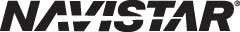 EDI Ship-to Location GuideDocument Number:PUR-2031EDI Ship-to Location GuideRevision:89.0EDI Ship-to Location GuideRevision Date:December 2017Written by:	Reviewed/ Approved by:Andrew R. Sorensen, CSCP	Andrew R. Sorensen, CSCP	This Document Applies to:X  Truck  X  Engine  X  Service PartsAndrew R. Sorensen, CSCP	Andrew R. Sorensen, CSCP	This Document Applies to:X  Truck  X  Engine  X  Service PartsDUNS784218583Ship To Code            029AddressNavistar Big Bore Diesels, LLC.485 Short PikeHuntsville, AL 35824RBNavistar Big Bore Diesels, LLC C/O Perez Services Inc.255 Short PikeHuntsville, AL 35824RINavistar Big Bore Diesels, LLC C/O Perez Services Inc.255 Short PikeHuntsville, AL 35824TANavistar Big Bore Diesels, LLC C/O Perez Services Inc.255 Short PikeHuntsville, AL 35824DUNS115117926Ship To Code            040AddressNavistar Diesel of Alabama LLC646 James Record RoadHuntsville, AL 35824                 RSNavistar Diesel of Alabama, LLC C/O Perez Services Inc.255 Short PikeHuntsville, AL 35824DUNS005245238Ship To Code             083AddressNavistar, Inc.Melrose Park Engine Plant10400 West North AvenueMelrose Park, IL 60160CANavistar Melrose Park PlantC/O Shippers Automotive Grp.1000 N. County Line RdElmhurst, IL 60126PT1PNavistar Melrose Park PlantC/O Shippers Automotive Grp.1000 N. County Line RdElmhurst, IL 60126OSNavistar, Inc. -Offsite Supplier10400 W. North AvenueMelrose Park, IL  601601ENavistar Melrose Park PlantC/O Shippers Automotive Grp.1000 N. County Line RdElmhurst, IL 601261PNavistar Melrose Park PlantC/O Shippers Automotive Grp.1000 N. County Line RdElmhurst, IL 601261WNavistar Melrose Park PlantC/O Shippers Automotive Grp.1000 N. County Line RdElmhurst, IL 601262LNavistar Melrose Park PlantC/O Shippers Automotive Grp.1000 N. County Line RdElmhurst, IL 601262NNavistar Melrose Park PlantC/O Shippers Automotive Grp.1000 N. County Line RdElmhurst, IL 601262SNavistar Melrose Park PlantC/O Shippers Automotive Grp.1000 N. County Line RdElmhurst, IL 60126TTNavistar Melrose Park PlantC/O Shippers Automotive Grp.1000 N. County Line RdElmhurst, IL 60126DUNSShip To CodeAddress28Navistar Melrose Park PlantC/O Shippers Automotive Grp.1000 N. County Line RdElmhurst, IL 60126DUNSShip To CodeAddress102239394         011Navistar Mexico, S.de R.L. de C.V., Line 1C/O Buckland Global Trade Services12130 Sara DriveEl Portal Industrial ParkLaredo, Texas 78045102239394        011Navistar Mexico, S.de R.L. de C.V., Line 1Carretera Monterrey-Monclova Km. 5 No. 5000General Escobedo, Nuevo LeonCP 66050 MexicoDUNSShip To CodeAddress147809631         015Cab Assembly and StampingC/O Navistar, Inc.349 W. County Line RoadSpringfield, Oh. 45502DUNS161984646Ship To Code         065AddressNavistar Mexico, S. de R.L. de C.V., Line 2C/O Buckland Global Trade Services12130 Sara DriveEl Portal Industrial ParkLaredo, Texas 78045161984646       065Navistar Mexico, S. de R.L. de C.V., Line 2Carretera Monterrey-Monclova Km. 5 No. 5000General Escobedo, Nuevo LeonCP 66050 MexicoDUNSShip To CodeAddress959833575         014IC Corporation2322 North Mingo RoadTulsa, Oklahoma 74116DUNSShip To CodeAddress021344700         009DBG ARKANSAS LLC728 South German LaneConway, Arkansas 72032DUNS170944768Ship To Code        027AddressNavistar Defense100 Tubb Ave.West Point, Mississippi 39773DUNS170944768Ship To Code   027WAPAddressNavistar Defense901 E. Half Mile St.West Point, Mississippi 39773DUNSShip To CodeAddress049645120         002Springfield Assembly Plant6125 Urbana RoadSpringfield, Ohio 45502DUNSShip To CodeAddress049645120    002ASMSpringfield Assembly Plant6125 Urbana RoadSpringfield, Ohio 45502DUNS147809631Ship To Code    015PNTAddressSpringfield Paint FacilityC/O Navistar, Inc.350 W. County Line RoadSpringfield, Ohio 45502DUNS049645120Ship To Code    002PNTAddressSpringfield Paint Facility350 W. County Line RoadSpringfield, Ohio 45502DUNS049645120Ship To Code    002AOTAddressAOT Inc.4800 Gateway Blvd. Springfield, Ohio 45502DUNSShip To CodeAddress021344700    009AOTAOT Inc.4800 Gateway Blvd.Springfield, Ohio 45502DUNS959833575Ship To Code    014AOTAddressAOT Inc.4800 Gateway Blvd.Springfield, Ohio 45502DUNSShip To CodeAddress049645120    002DAVDave's Truck and Auto Paint521 Ogden RoadSpringfield, Ohio  45503DUNSShip To CodeAddress161984646     065IGSIGS Navistar Mexico Line 2Libramiento Noreste Km. 29+200Escobedo, N.L., Mexico 66050DUNSShip To CodeAddress102239394     011IGSIGS Navistar Mexico Line 1Libramiento Noreste Km. 29+200Escobedo, N.L., Mexico 66050DUNSShip To CodeAddress049645120    002CVGNational Seating200 National DrVenore, TN 37885DUNS526886337Ship To Code       025AddressNavistar, Inc. ExportC/O Rollins 3PL2255 Progress DriveSpringfield, OH 45505DUNS526886337Ship To Code    025RPLAddressNavistar, Inc. ExportC/O Rollins 3PL2255 Progress DriveSpringfield, OH 45505DUNS526886337Ship To Code    025CCMAddressNavistar, Inc. ExportC/O Rollins CCM Operations552 West State StreetSpringfield, OH 45506DUNS049645120Ship To Code002SAGAddressShippers Automotive Group1055 Phoenix Dr.     Urbana, Ohio. 43078DUNS147809631Ship To Code    015SAGAddressShippers Automotive Group1055 Phoenix Dr.     Urbana, Ohio. 43078DUNS049645120Ship To Code002TSCAddressTSC - Navistar5975 Urbana Road     Urbana, Ohio. 45502DUNSShip To CodeInvoicing 810 Ship to CdAddress122092406   07760776776Navistar, Inc.Atlanta Parts Distribution Center1300 Oakley Industrial BoulevardFairburn, Georgia 30213-2800122092406   09709984983Navistar Canada, Inc.C/O Canadian Central Core571 Glover Rd.Hannon, Ontario, Canada L0R 1P10DUNSShip To CodeInvoicing 810 Ship to CdAddress122092406   07770777777Navistar, Inc.Dallas Parts Distribution Center4038 Rock Quarry RoadSuite 400Dallas, Texas 75211-1510122092406   09700970970Navistar Canada, Inc.Eastern Canada Parts Distribution Center571 Glover RdHannon, Ontario Canada L0R 1P0122092406   09810981981Navistar Canada, Inc.Edmonton Parts Distribution Center27650 108 AveAcheson, AB T7X 6P7122092406  07140714714Navistar, Inc.C/O Express Packaging1155-A Harvester RdWest Chicago, IL 60185122092406  07140807714Navistar, Inc.C/O Express Packaging1155-A Harvester RdWest Chicago, IL 6018512209240607480748748Navistar, Inc.C/O HLM14233 W. Warren AveDearborn, MI 48126122092406 08070807807International Parts Distribution, S.A. de C.V.C/O Gonzalez de Castilla11929 Sara DriveLaredo, Texas 78045122092406 08070807807International Parts Distribution, S.A. de C.V.KM 28.5 Carretera Queretaro – SLPParque Industrial QueretaroCalle San Pedrito S/NQueretaro, 7622012209240607750775775Navistar, Inc.Las Vegas Parts Distribution Center3101 N. Lamb Blvd. Suite ALas Vegas, NV 89115122092406   07804812711Navistar, Inc.C/O Leyden Retarded Center for Adults8607 Arnold StreetRiver Grove, IL 6017112209240607810781781Navistar, Inc.Midwest Parts Distribution Center2700 Haven AvenueJoliet, IL USA 60433122092406   07490749749Navistar, Inc.National Parts Distribution Center2701 Ellis RoadJoliet, IL USA 60433122092406   07190719719Navistar Defense LLCC/O Rollins 3PL2255 Progress DriveSpringfield, OH 45505122092406   07210721721Navistar, Inc.C/O Newstream Enterprises1151 E. Laraway Rd, Suite 130Joliet, IL 60433122092406   07210807721Navistar, Inc.C/O Newstream Enterprises1151 E. Laraway Rd, Suite 130Joliet, IL 60433122092406   07700770770Navistar, Inc.York Parts Distribution Center105 Steamboat BoulevardManchester, PA 17345